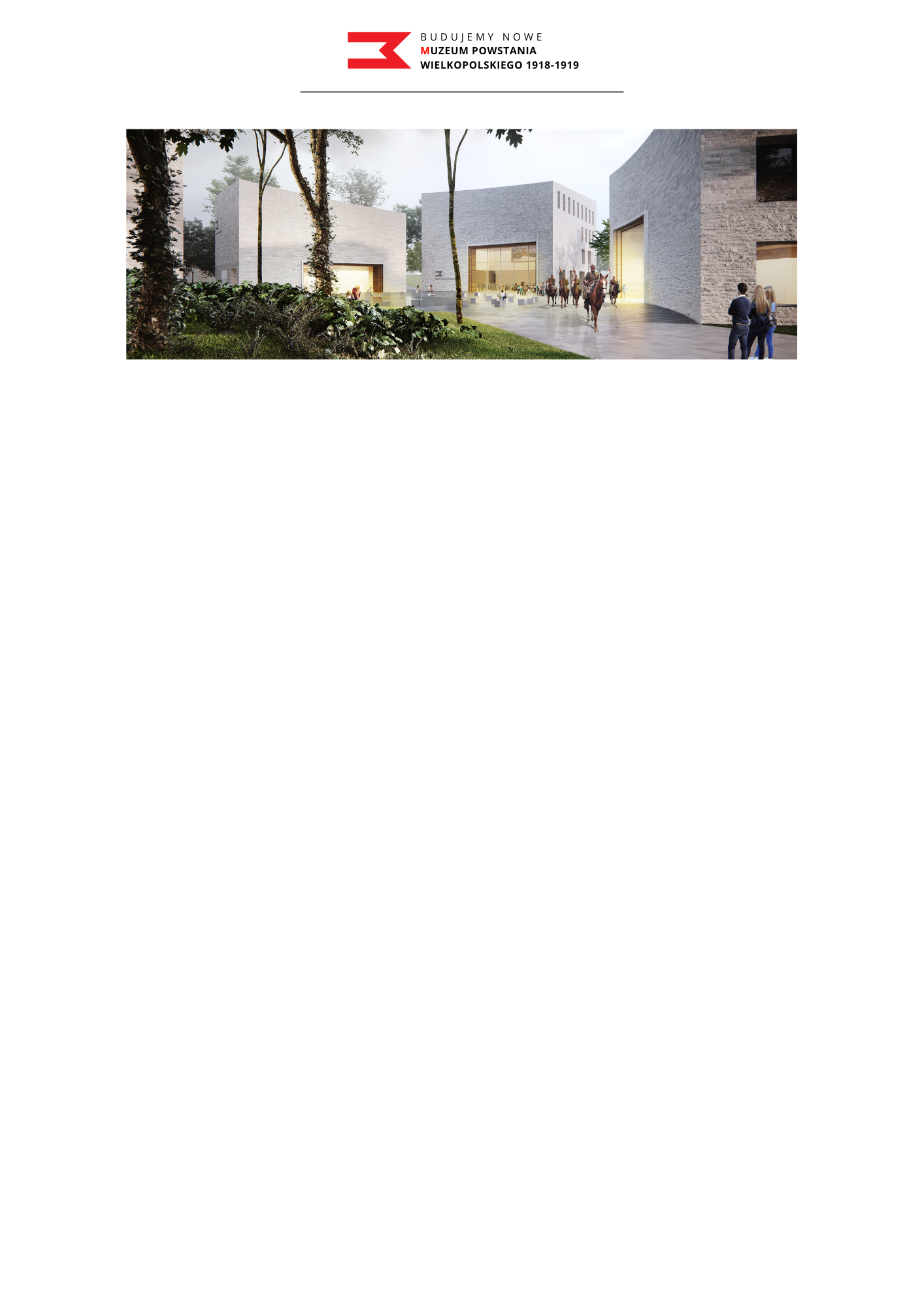 Nabór na stanowisko: Główny HistorykNazwa i adres organizatora:Wielkopolskie Muzeum Niepodległości, ul. Woźna 12. 61-777 PoznańMiejsce wykonywania pracy: ul. Woźna 12, PoznańInformacja o działaniach Muzeum:W 2023 roku rozpoczynamy budowę Nowego Muzeum Powstania Wielkopolskiego 1918-1919. Zadanie będzie realizowane do 2026 r. Wybudujemy nowoczesny obiekt muzealny składający się z 4 budynków połączonych częścią podziemną z wystawą stałą. Wystawa stała będzie miała charakter narracyjny. Chcemy wykorzystać nowoczesne narzędzia i rozwiązania ekspozycyjne skierowane do szerokiego odbiorcy: osób dorosłych i dzieci. W Nowym Muzeum opowiemy nie tylko o samym zwycięskim zrywie powstańców, ale także o jego genezie i skutkach dla Polski. Zaprezentujemy także dowody pamięci o tych wydarzeniach – razem 200 lat historii Polski.Budowa Nowego Muzeum jest największą i najważniejszą inwestycją w historii Wielkopolskiego Muzeum Niepodległości, jest też jedną z niewielu tego typu i tej skali inwestycji w Poznaniu. Przede wszystkim jednak budowa Nowego Muzeum jest hołdem składanym Powstańcom Wielkopolskim przez współczesnych Polaków, w tym w szczególności Wielkopolan.   W celu właściwego zrealizowania inwestycji Muzeum budowany jest zespół, który będzie odpowiadał za koordynację procesu inwestycyjnego. Jedną z podstawowych części zespołu jest komórka ds. realizacji wystawy stałej odpowiadająca za przeprowadzanie procesu inwestycyjnego obejmującego: konkurs na koncepcję plastyczno-przestrzenną wystawy, opracowanie projektu, 
a następnie  wykonanie i uruchomienie wystawy stałej. W jej ramach działa zespół merytoryczny odpowiedzialny za zawartość merytoryczną i narracyjną Wystawy Stałej. Liderem tego zespołu będzie Główny Historyk.Nasza misja to:„NA CO DZIEŃ PRACA – W CHWILACH PRÓBY ZWYCIĘSTWO!”Czekamy na osoby, które tak jak my będą zdeterminowane i gotowe podjąć zadanie budowy tego wyjątkowego miejsca. Zadania wykonywane na stanowisku Głównego Historyka:W czasie realizacji wystawy głównym zadaniem będzie wsparcie merytoryczne oraz nadzór nad zawartością merytoryczną i liniami narracyjnymi wystawy stałej. Obowiązki te będą realizowane w szczególności poprzez:koordynację pracy zespołu merytorycznego, kuratorskiego, w tym  wyznaczanie odpowiedzialności za poszczególne zakresy wiedzy,reprezentowanie Muzeum w kontaktach z uczestnikami konkursu, projektantem i wykonawcą wystawy stałej, dotyczących zawartości merytorycznej i linii narracyjnych oraz ich zgodności z przekazem ogólnym, w tym przede wszystkim z misją i wizją WMN i scenariuszem wystawy oraz założeniami programowymi, uczestnictwo w spotkaniach merytorycznego zespołu scenariuszowego, wsparcie zespołu w zakresie merytorycznym, koordynacyjnym, weryfikacja i bieżące konsultacje opracowywanych treści, wyznaczanie zadań wynikających z harmonogramu realizacji wystawy stałej,przygotowanie i koordynację prac oraz nadzór merytoryczny związany 
z prowadzonymi kwerendami w instytucjach w Poznaniu, w Polsce i za granicą, współudział w procedurach związanych z zakupami nowych eksponatów i darowiznami od prywatnych darczyńców, udział w procesie klasyfikowania eksponatów i muzealiów, które z powodów ograniczeń ekspozycyjnych będą wymagały zrobienia kopii lub replik, weryfikacja merytoryczna doboru eksponatów, ikonografii oraz treści wytypowanych przez kuratorów na wystawę stałą,weryfikację powstających opracowań projektowych i tekstowych pod kątem ich zgodności ze scenariuszem wystawy stałej,weryfikację pod względem merytorycznym dokumentów księgowych dotyczących spraw związanych z pozyskiwaniem eksponatów i innych treści prezentowanych na wystawie,przygotowanie i wdrożenie koncepcji działalności naukowo-badawczej i konferencyjnej przyszłego Nowego Muzeum Powstania Wielkopolskiego. Wymagania stawiane przed kandydatemNiezbędne:wykształcenie wyższe – magister historii,doświadczenie w realizacji złożonych, wieloetapowych projektów,skrupulatność, samodzielność, terminowość, odpowiedzialność,umiejętność pracy w zespole i kierowania zespołem, umiejętność rozwiązywania konfliktów,bardzo dobra organizacja pracy, komunikatywność,biegła obsługa komputera (pakiet MS-Office);dyspozycyjność (praca od poniedziałku do piątku w godzinach 8.00 – 16.00),otwartość i innowacyjność w podejściu do realizowanych zadań.Pożądane:wykształcenie wyższe – doktorat z historii lub otwarty przewód doktorski,zainteresowania potwierdzone dorobkiem publikacji z zakresu historii Polski XIX w. i I połowy XX w., w tym w szczególności powstania wielkopolskiego, Znajomości obsługi programów do zarzadzania projektem (np. MS- projekt, Asana itp.),posiadanie doświadczenia we współtworzeniu scenariuszy i wystaw narracyjnych lub ich recenzowaniu, znajomość języka niemieckiego na poziomie pozwalającym prowadzić kwerendy w dokumentach źródłowych.Oferta Muzeum: umowa o pracę na pełny etat,stabilne zatrudnienie,możliwość korzystania z zakładowego funduszu świadczeń socjalnych,możliwość zmierzenia się z wyjątkowym zadaniem w skali Wielkopolski – pierwsze tak duże muzeum w historii,wsparcie pozostałych członków zespołu w rozwiązywaniu problemów.Wymagane dokumenty:List motywacyjny – własnoręcznie podpisany.Życiorys – CV – powinien być opatrzony podpisanym oświadczeniem kandydata „Wyrażam zgodę na przetwarzanie moich danych osobowych dla potrzeb niezbędnych do realizacji procesu rekrutacji”.Kserokopie dokumentów potwierdzających zdobyte wykształcenie, doświadczenie,  ukończone kursy i szkolenia oraz kserokopie świadectw pracy, zaświadczeń o ukończonych kursach i szkoleniach, prosimy dostarczyć na rozmowę kwalifikacyjną.Dokumenty aplikacyjne kandydata, który został wyłoniony w procesie rekrutacji, zostaną dołączone do akt personalnych.Dokumenty pozostałych kandydatów są przechowywane przez dwa miesiące,
a jeżeli w tym okresie nie zostaną odebrane przez osoby, które je złożyły, podlegają komisyjnemu zniszczeniu.Termin i miejsce składania dokumentów aplikacyjnych:Termin składania aplikacji: do 31 sierpnia 2023 r. (w biurze do godziny 15.30, a mailowo do godziny 23:59).Planowany termin zatrudnienia w instytucji: IV kwartał 2023 r.Forma zatrudnienia: pełny etat, umowa o pracę 1/1 etatu.Adres do przesłania aplikacji: Wielkopolskie Muzeum Niepodległości, ul. Woźna 12, 61-777 Poznań, z napisem na kopercie: „Nabór na stanowisko: Główny Historyk” lub mailowo na adres: rekrutacja@wmn.poznan.pl;tytuł e-maila „Nabór na stanowisko: Główny Historyk””.Uwaga!Oferty, które nie wpłyną w wyznaczonym terminie nie będą rozpatrywane.Organizator procesu rekrutacji zastrzega sobie prawo niewybrania żadnego z kandydatów. Organizator procesu rekrutacji zastrzega sobie prawo kontaktu tylko z wybranymi kandydatami. 